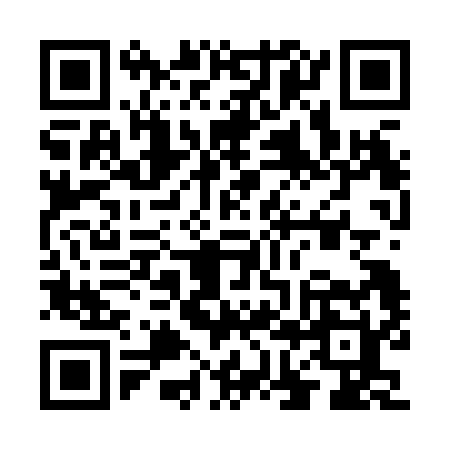 Prayer times for Khamar Chhatnai, BangladeshMon 1 Apr 2024 - Tue 30 Apr 2024High Latitude Method: NonePrayer Calculation Method: University of Islamic SciencesAsar Calculation Method: ShafiPrayer times provided by https://www.salahtimes.comDateDayFajrSunriseDhuhrAsrMaghribIsha1Mon4:375:5512:083:376:217:392Tue4:365:5412:083:376:227:403Wed4:355:5312:083:376:227:414Thu4:345:5212:073:376:237:415Fri4:335:5112:073:376:237:426Sat4:325:5012:073:376:247:427Sun4:305:4912:063:376:247:438Mon4:295:4812:063:366:257:449Tue4:285:4712:063:366:257:4410Wed4:275:4612:063:366:267:4511Thu4:265:4512:053:366:267:4512Fri4:255:4412:053:366:277:4613Sat4:235:4312:053:366:277:4714Sun4:225:4212:053:356:287:4715Mon4:215:4112:043:356:287:4816Tue4:205:4012:043:356:297:4917Wed4:195:3912:043:356:297:4918Thu4:185:3812:043:356:307:5019Fri4:175:3712:033:346:307:5120Sat4:165:3612:033:346:317:5121Sun4:145:3512:033:346:317:5222Mon4:135:3412:033:346:327:5323Tue4:125:3312:033:346:327:5424Wed4:115:3312:023:336:337:5425Thu4:105:3212:023:336:337:5526Fri4:095:3112:023:336:347:5627Sat4:085:3012:023:336:347:5628Sun4:075:2912:023:326:357:5729Mon4:065:2812:023:326:357:5830Tue4:055:2812:023:326:367:59